ОСНОВНО  УЧИЛИЩЕ    „ЛЮБЕН  КАРАВЕЛОВ”–ГР.БУРГАС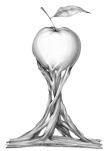          гр. Б у р г а с								 0879565088  - директор 	ул. Любен Каравелов „ № 69 						0879565077– зам. -директор        email :  lkaravelov@abv.bg					              0879565033– канцеларияЗаповед № 1403  /31.05.2021г.На основание чл.259, ал.1 от ЗПУО, чл.45 от Наредба № 10/01.09.2016г. за организация на дейностите в училищното образование, във връзка с приема на ученици в първи клас за учебната 2021/2022 година и във връзка със Заповед № 932/25.02.2021г. на ДиректораНАРЕЖДАМ:Определям училищна комисия , която да осъществява процедурата по приема на ученици в първи клас за учебната 2021/2022 година и извършва дейности по приема на учениците, както следва:Председател : Женя Илиева- ЗДУДЧленове: Ивайло Бинев- ЗДУДНа 04.06.2021г. комисията да разпечата на хартия попълнените регистрационни талони на всяко прието дете от електронната система за прием. След разпечатването им да засече  данните в талона с данните, които ще се получат от дирекция ГРН от една страна и данните за посочените преференции от друга.На 07.06.2021г. да изпрати на електронната поща на родителите на приетите на първо класиране деца бланка-декларация за записване в първи клас.След нормализиране на обстановката и завръщане към нормален  режим  на работа комсията да изиска  родителите на място да представят в училище всички оригинални документи.Контрол по изпълнение на Заповедта ще осъществявам лично.Пепа МарчеваДиректорЗапознати със Заповедта:Женя ИлиеваИвайло Бинев